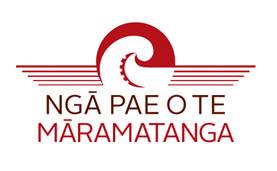 2018 POSTDOCTORAL RESEARCH FELLOWSHIP – TE REO ME NGĀ TIKANGA MĀORI APPLICATION FORM UPLOADThe following template must be completed in full and uploaded with the application online via http://www.maramatanga.ac.nz/npm-grants PERSONAL STATEMENT (500 WORDS MAXIMUM) IN TE REO MĀORI OR ENGLISHExplain why you are applying for the Postdoctoral Research Fellowship and what you expect to gain over the two-year tenure.	Delete and type hereRESEARCH PROJECT - SUMMARY INFORMATION (4 PAGES MAXIMUM)Brief Title of ProjectDelete and type hereResearch Discipline and KeywordsDelete and type hereProject detailsOutline the research project to which you would contribute while undertaking the PDRF.  You should briefly (2-3 pages) state the project’s aims, objectives, innovations and significance; how the objectives will be achieved; the nature and extent of collaboration; how the project contributes Ngā Pae o te Māramatanga’s Te Reo me Ngā Tikanga Māori programme and objectives; and how engagement with the Māori community is envisaged.AimsDelete and type hereObjectivesSignificance and innovationMethods/approachCollaborationsContribution to NPM’s Te Reo me Ngā Tikanga Māori programmeEngagement with CommunityOutcomes of the project   What is the expected impact and outcomes for Māori communities and development?Delete and type hereOutline how the outcomes of the proposed research work will be shared. Specify potential publications, conferences, seminars, community engagement, etc.Delete and type hereTe reo me ngā tikanga MāoriExplain your approaches, or proposed approaches, to enhancing and using te reo me ngā tikanga Māori in your research and practice.Delete and type hereReferences (not included in page limit)List all references in APA style in this section.NPM MENTORS/COLLEAGUE IN SUPPORTProvide the name/s and institutional location of your mentor/s from the NPM partner institution that you will be based at (E.g. Professor Jacinta Ruru – Faculty of Law, University of Otago, Dunedin) Note that your mentor will ideally be a Māori researcher. Delete and type hereCURRICULUM VITAE TEMPLATERows and columns may be expanded or reduced, but a CV must be no more than two pages for part 1 and no more than three pages for part 2.  Use Arial 12 point font.  Do not alter page margins.  Instructions in italics should be deleted before you submit your CV.PART 1Delete and start typing here.  List in reverse date order.  Start each qualification on a new line as per the example:e.g. Year conferred, qualification, discipline, university/institute.Delete and start typing here.  List in reverse date order.  Start each position on a new line as per the example:e.g. Year-year, job title, organisation.Delete and start typing here.Delete and start typing here.  List in reverse date order.  Start each professional distinction on a new line as per the example:e.g. Year / year-year, distinction.Part 2 should include information pertinent to your application.  The following sections should not total more than three pages.PART 2Expand/reduce the following table as needed, listing publications relevant to your proposal.  List in reverse date order.  Bold your name in lists of authors.Repeat and expand box below as necessary.Please delete and begin typing here.  Provide no more than five examples relevant to your proposal.Please delete and begin typing here.  Provide no more than five examples relevant to your proposal.APPLICATION CHECKLIST – APPLICANTS TO CHECK AND UPLOAD Ensure you have completed and upload the following with your application.  Applications must be completed in full meeting all requirements for assessment.1a.   Personal details1a.   Personal details1a.   Personal details1a.   Personal details1a.   Personal details1a.   Personal details1a.   Personal details1a.   Personal details1a.   Personal details1a.   Personal detailsFull nameTitleTitleFirst nameFirst nameSecond name(s)Second name(s)Second name(s)Family nameFamily namePresent positionPresent positionPresent positionPresent positionOrganisation/EmployerOrganisation/EmployerOrganisation/EmployerOrganisation/EmployerContact AddressContact AddressContact AddressContact AddressContact AddressContact AddressPost codePost codeWork telephoneWork telephoneMobileEmailEmailPersonal website (if applicable)Personal website (if applicable)http://http://http://http://http://http://http://http://1b.   Academic qualifications1c.   Professional positions held1d.   Present research/professional speciality1e.   Total years research experienceyears1f.   Professional distinctions and memberships (including honours, prizes, scholarships, boards or governance roles, etc)1g.   Total number of peer reviewed publications and patentsJournal articlesBooks, book chapters, books editedConference proceedingsPatents1g.   Total number of peer reviewed publications and patents2a.   Research publications and dissemination Peer-reviewed journal articlesPeer reviewed books, book chapters, books editedRefereed conference proceedingsPatentsOther forms of dissemination (reports for clients, technical reports, popular press, etc)2b.   Previous research workResearch title: Principal outcome: Principal end-user and contact: 2c.   Describe the commercial, social or environmental impact of your previous research work2d.   Demonstration of relationships with end-usersRequirementDetailsCompleted Academic transcriptA full academic transcript from your institution of study must be uploadedYes/NoRefereesList three referees, with one being your Doctoral supervisor. Upload their referee reports/letter (referee reports must note how long and in what capacity the referee has known you)Yes/NoHost institutional supportPlease ensure this application has the approval and support of your host institution (an NPM partner).  Signed approval from the Dean of the Faculty or Head of Department you intend to be based at is required and must be uploaded with the applicationYes/No